知乎×雅诗兰黛白金SIRT核芯科技·抗老三问广 告 主：雅诗兰黛所属行业：日化行业执行时间：2022.07.20-08.14参选类别：话题营销类营销背景「贵妇」品牌的精华单品，是很多人在选购功效护肤品时会优先考虑的。它们拥有品牌高能科技，独家成分傍身，精华价格小贵且很少营销却被业界高度认可。2022年8月，雅诗兰黛冻龄白金全新力作——白金黑松露精华奢耀上市。全新白金黑松露精华融汇品牌历经10余年旷日求索的前沿SIRT核芯抗老科技，循甄选顶级钻石的四大法则，在南法米约小镇觅获内外墨黑、 纹理黑白分明、浑圆饱满、重量符合的钻级黑松露，历经9道奢华工序，从而凝炼出稀世精萃。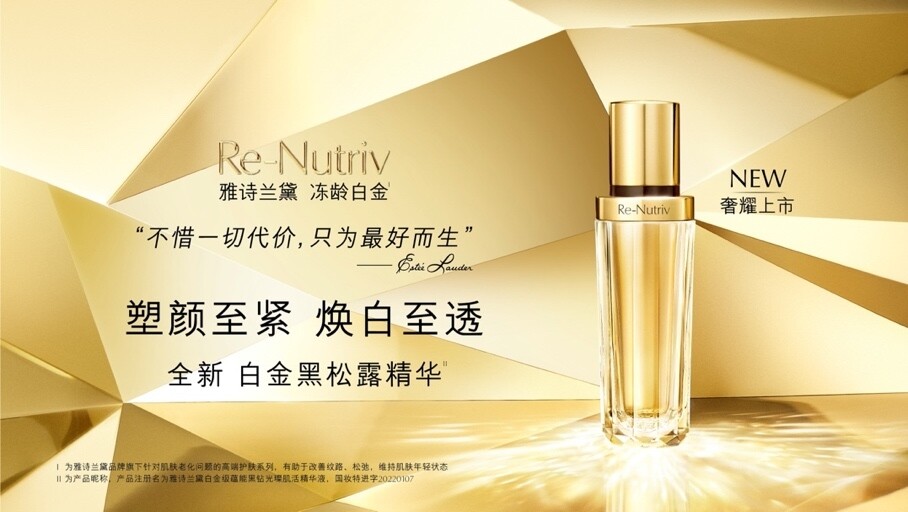 营销目标雅诗兰黛高端线新品上市，面对日渐饱和的消费市场，向消费者解密高阶冻龄思路，传递新品技术&成分卖点。策略与创意骨相抗老VS皮相抗老？黑松露成分加持SIRT核芯科技，揭秘高阶冻龄思路，以经得住拷问的黑松露高奢成分+从内核究因的核芯抗老科技的双向奔赴-开启骨相抗老新篇章。执行过程/媒体表现Part1-众测申领活动，创年度新高热度知乎站内发起雅诗兰黛冻龄白金黑松露精华众测活动，众测报名人数高达 2,774 人，综合考虑兴趣领域、过往创作内容等众多因素，最终选取 40 位用户参与众测并产出优质体验报告。众测报告在热门问题下为产品强力背书，输出优质内容完成品牌原生内容铺排，促进雅诗兰黛新品信息的流通和品牌声量扩大。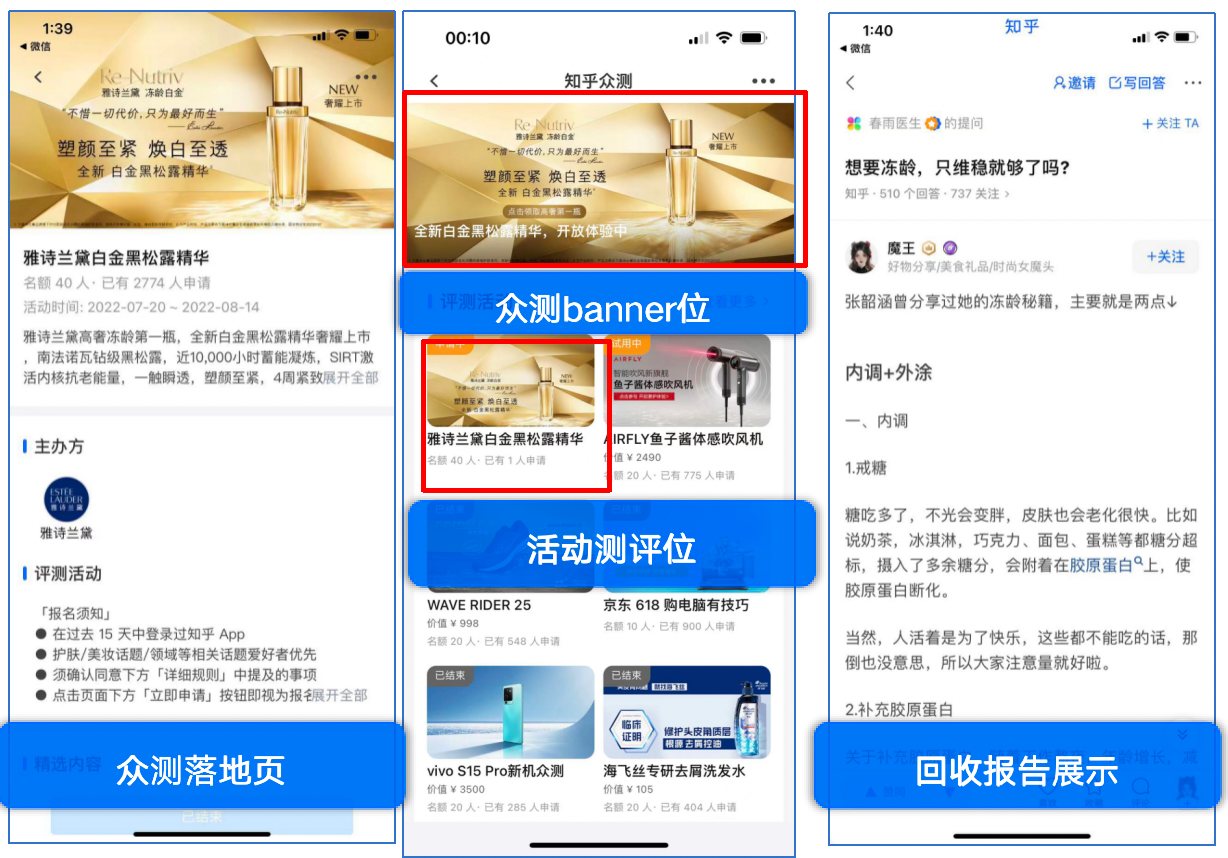 Part2-联动官方机构，三问高阶护肤由大咖账号「春雨医生」「果壳」「知乎时尚」发起提问，大咖账号粉丝基数大，为大咖提问提供强力背书。提问分别从冻龄的「维稳」「成分」「淡纹」三个角度出发，原生提问发掘「雅诗兰黛白金黑松露精华」的产品亮点。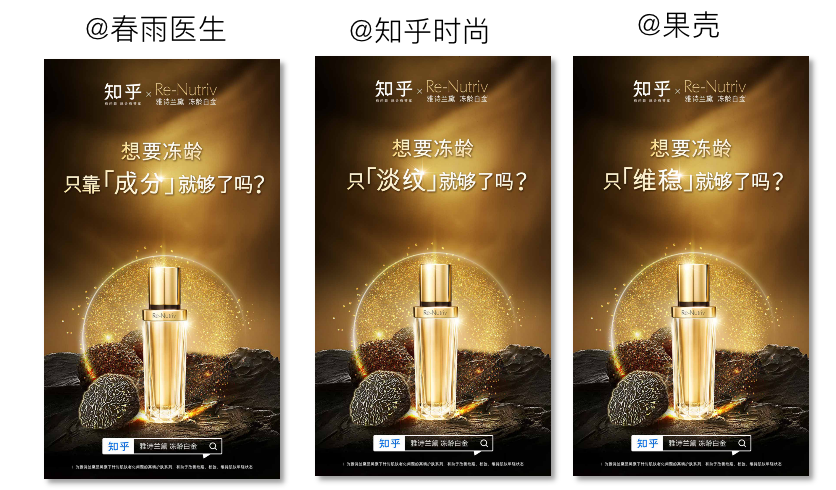 提问共收获阅读量 58.0W+，关注数总计 2,286，回答数总计 1,649；吸引到多位答主的回答通过从「抗老冻龄」的「科学原理」「解决方案」等专业角度入手，以原生方式展示「雅诗兰黛白金黑松露精华」的产品亮点，传递产品的综合优势。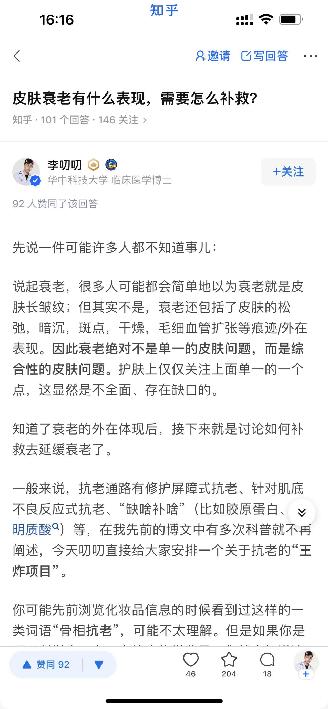 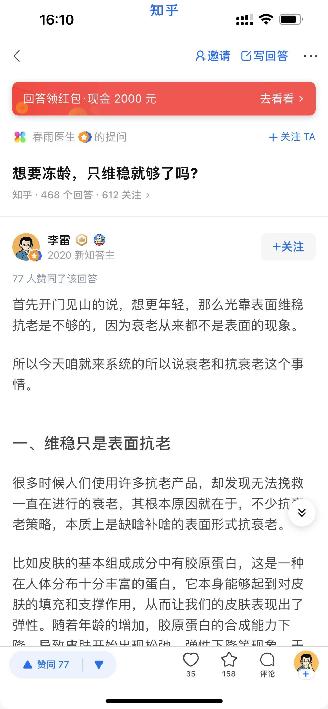 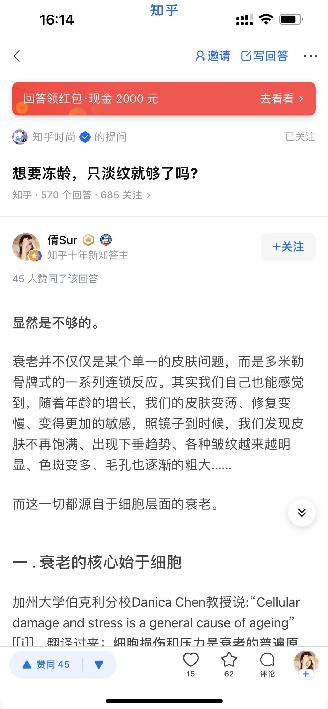 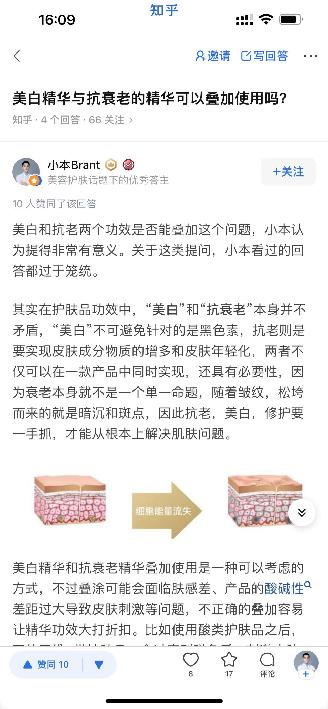 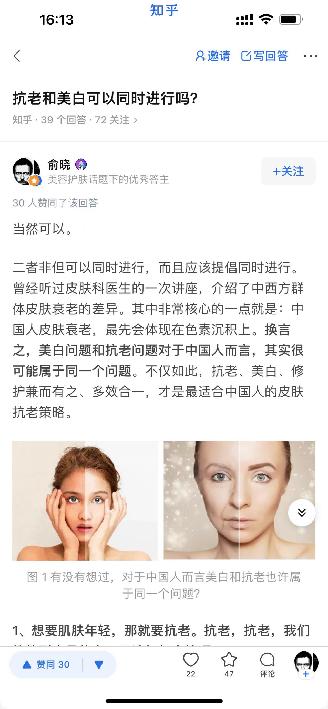 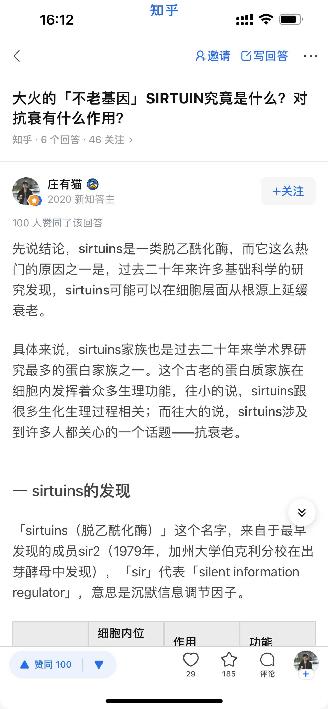 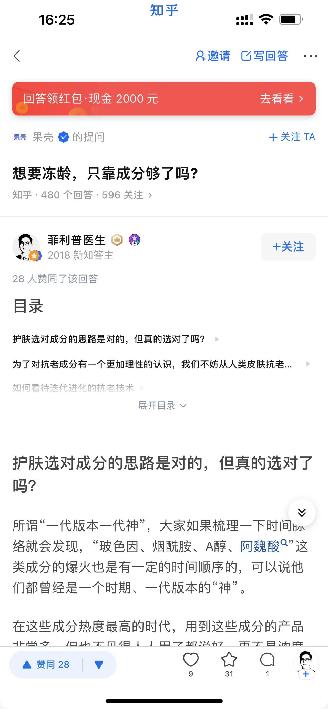 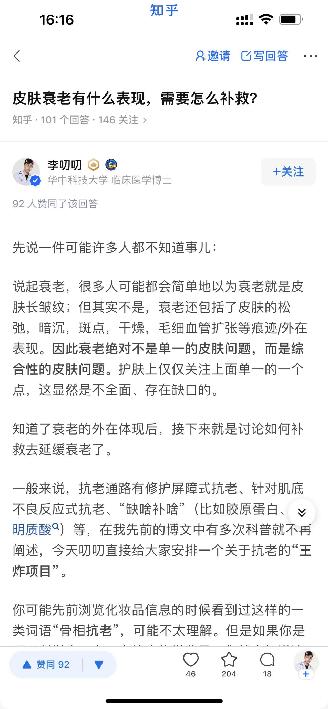 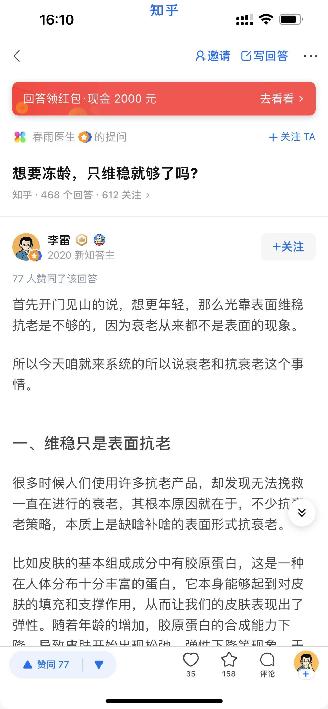 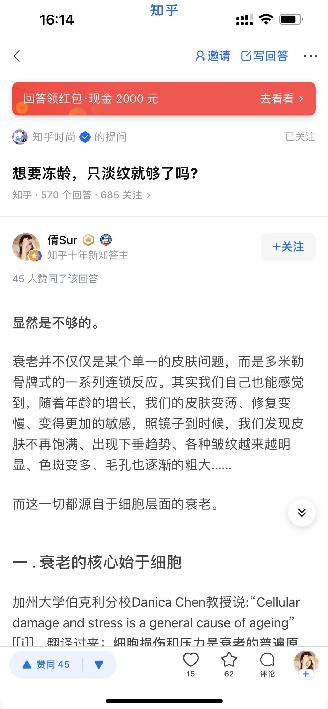 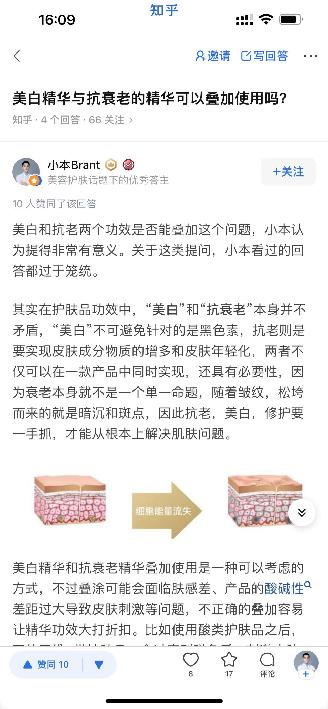 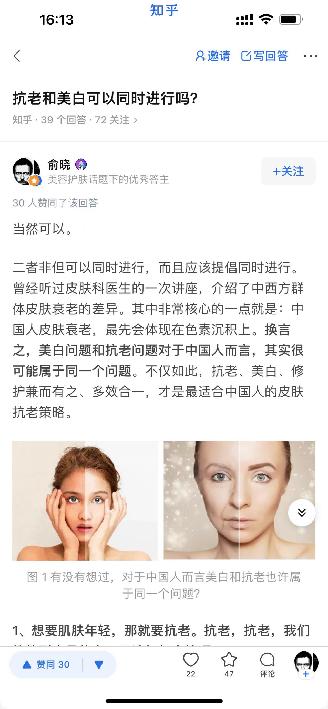 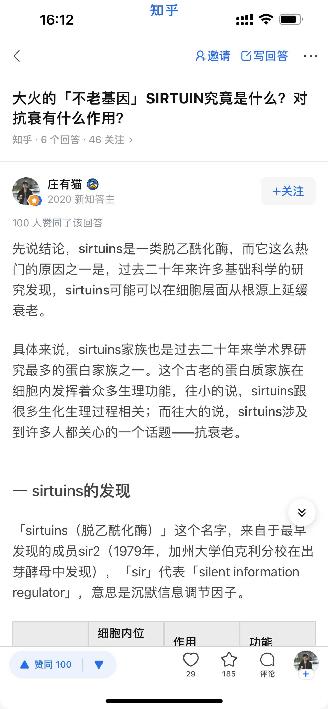 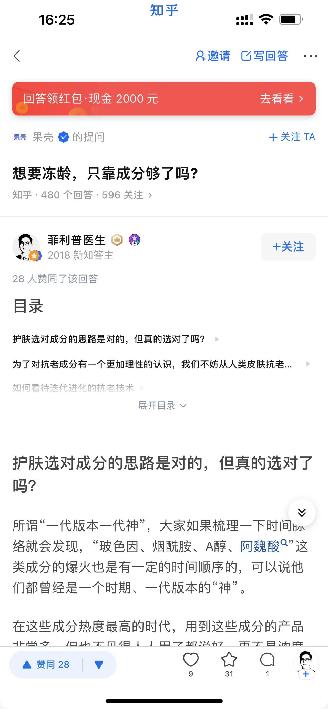 Part3-打造权威圆桌，聚议专家讨论由雅诗兰黛在知乎发起「谢邀！骨相抗老vs皮相抗老」圆桌讨论，聚合品牌相关内容，特邀生物学/基因研究/医学博士等14+知乎答主权威发声，为站内用户打造「雅诗兰黛白金黑松露精华」专属内容阵地，在激发用户讨论热情的同时沉淀站内正向舆论，扩大品牌传播声量。圆桌新增浏览量达 8045.4W+，吸引 2,515 人关注，效果显著。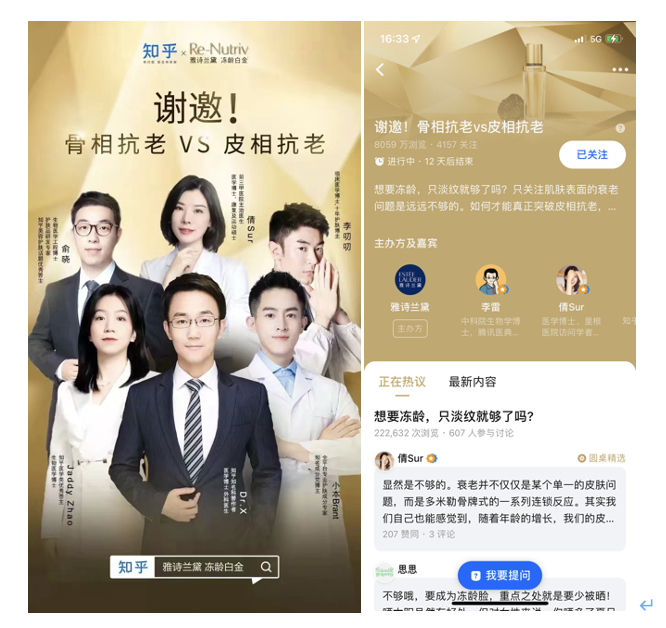 营销效果与市场反馈「雅诗兰黛」站内品牌声量显著增长；合作内容热度高，品牌整体热度提升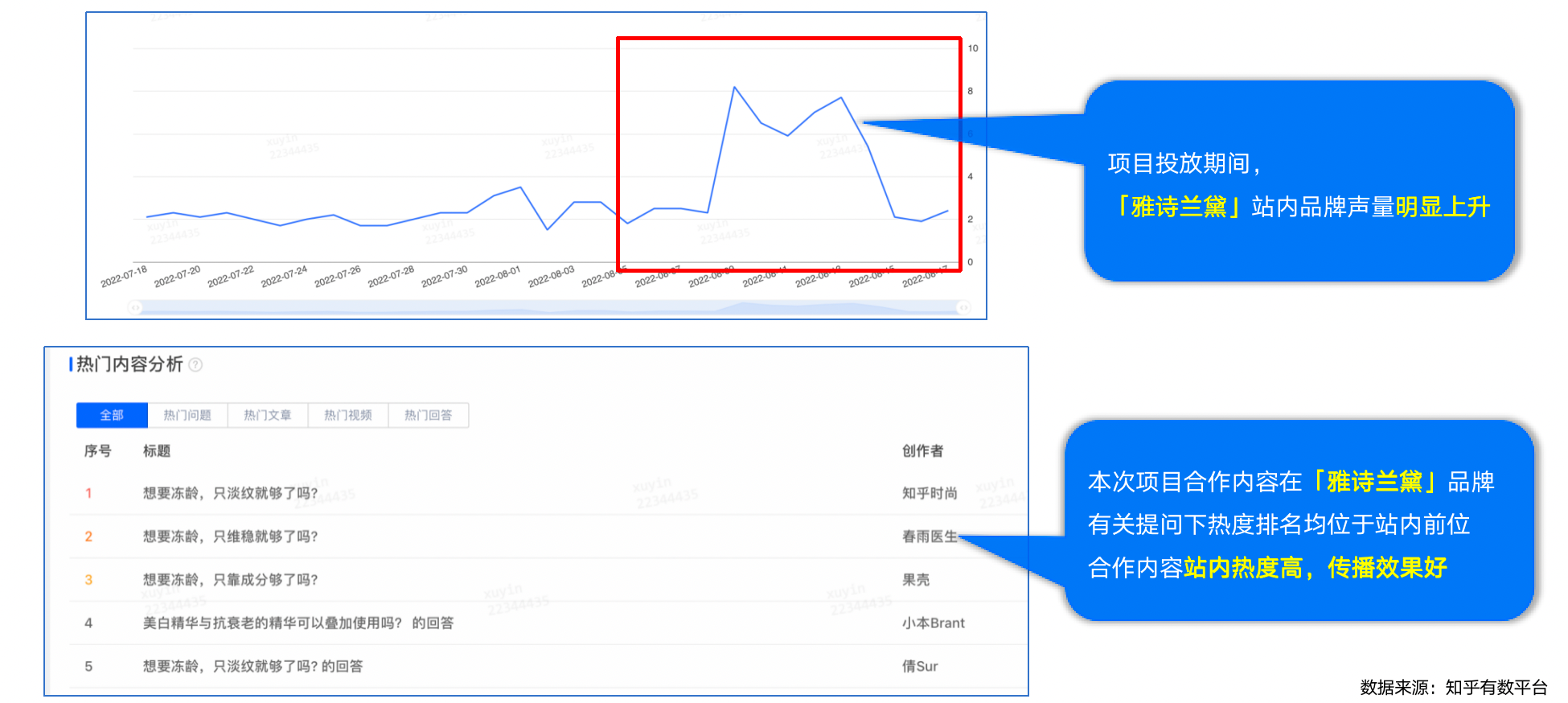 在已回收的众测报告中，有 37% 的用户回答了「想要冻龄，只靠成分够了吗?」，29% 的用户回答了「想要冻龄，只淡纹就够了吗?」，34% 的用户回答了「想要冻龄，只维稳就够了吗?」，众测报告内容分布集中，输出「白金黑松露精华」有关优质内容，完成「雅诗兰黛」品牌原生内容铺排。